DODATEK č. 1 ke KUPNÍ SMLOUVĚ č. 14/2022,Libor Lukáš, jednatel společnosti- 26913453	PCZ26913453UniCredit Bank Czech Republic, a.s.; 2107009012/2700;KS v Brně, oddíl C, vložka 44640Jihlava, Havlíčkova 4923/60a, PSČ 586 01Ing. Břetislav Sháněl a Dana Nováková, prokuristé494 33 601CZ49433601UniCredit Bank5079050002/2700KS v Brně, oddíl C, vložka 10746I.Předmět dodatku1 Předmětem Dodatku č. 1 ke kupní smlouvě č. 14/2022, uzavřené 28. března 2022 na dodávku Asfaltové emulze v roce 2022 (vč. dopravy na střediska zadavatele) je na základě jednání, konaného 11.7.2022 a dohody obou smluvních stran, změna kupní ceny a to ode dne 15. 7. 2022II.Kupní cena1. Nová kupní cena emulze C60B4 dle Dodatku č. 1 ke kupní smlouvě činí xxxx,- Kč za tunu emulze bez DPH vč. dopravy na střediska objednatele.m.Účinnost dodatku1. Dodatek č.1 nabývá účinnosti od 15. 7. 2022 včetně a ruší původní cenu uvedenou v Kupní smlouvě č. 14/2022 a nahrazuje ji kupní cenou uvedenou v tomto Dodatku č.1.IV.Závěrečná ustanovení1. Ostatní body smlouvy zůstávají beze změn.strana 1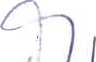 2. Tento dodatek se vyhotovuje ve čtyřech stejnopisech, každý s platností originálu, přičemž kupující obdrží dva a prodávající dva stejnopisyDodatek prověřila: Ing. Bronislava PalackáZa prodávajícího: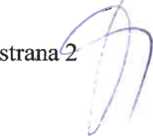 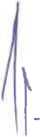 